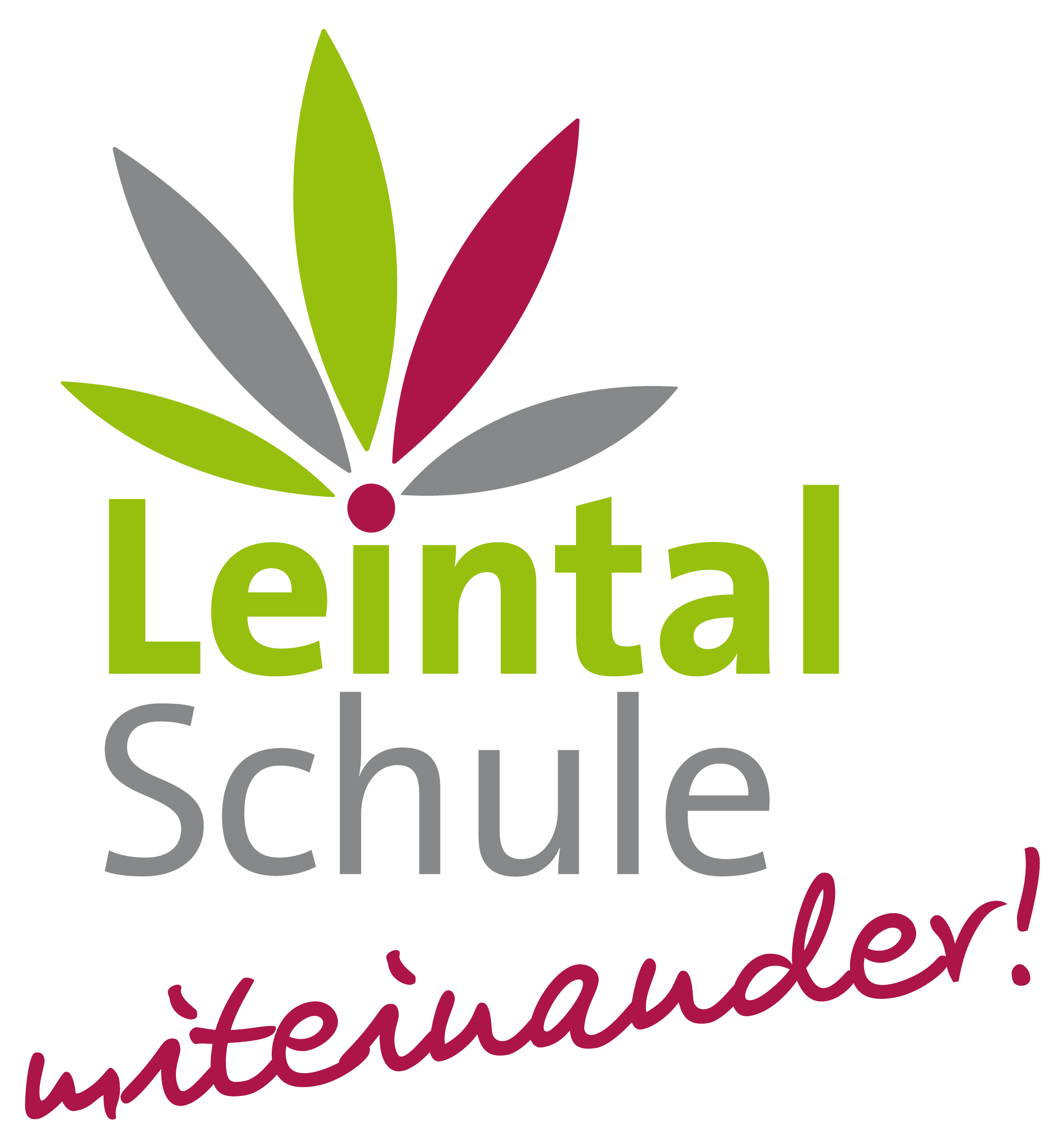  GemeinschaftsschuleAnmeldung in Klasse 5aus Klasse 4 der Grundschule      Schüler/in:Zuname:      	Vorname:      Geschlecht:	   w	   mPLZ / Wohnort:      	Stadtteil      Straße / Hausnr.:      Telefon:      	Notfall-Telefon:      Handy:      	E-mail:      Geburtsdatum:      	Geburtsort:      	Geburtsland:      Staatsangehörigkeit:      	Muttersprache:      Konfession: Teilnahme am Religionsunterricht:	   katholisch	   evangelischBesteht ein festgestellter Anspruch auf ein sonderpäd. Bildungsangebot			  ja	  neinLRS/Dyskalkulie wurde in der Grundschule festgestellt					  ja	  neinAbgabe eines pädagogischen Berichts falls vorhanden (freiwillig)				  ja	  neinErziehungsberechtigte:Vater: 	Zuname:      	Vorname:       erziehungsberechtigt	 alleiniges Sorgerecht (Kopie Sorgerechtsbescheid)Adresse:	 wie oben abweichende Adresse:      Mutter: 	Zuname:      	Vorname:       erziehungsberechtigt	 alleiniges Sorgerecht (Kopie Sorgerechtsbescheid)Adresse 	 wie oben abweichende Adresse:      Wir verpflichten uns, wöchentlich das Lerntagebuch gegenzuzeichnen und zu mindestens zwei Elterngesprächen im Schuljahr in die Schule zu kommen.	     	     	…..............................................	- Ort -	 - Datum -	- Unterschrift -